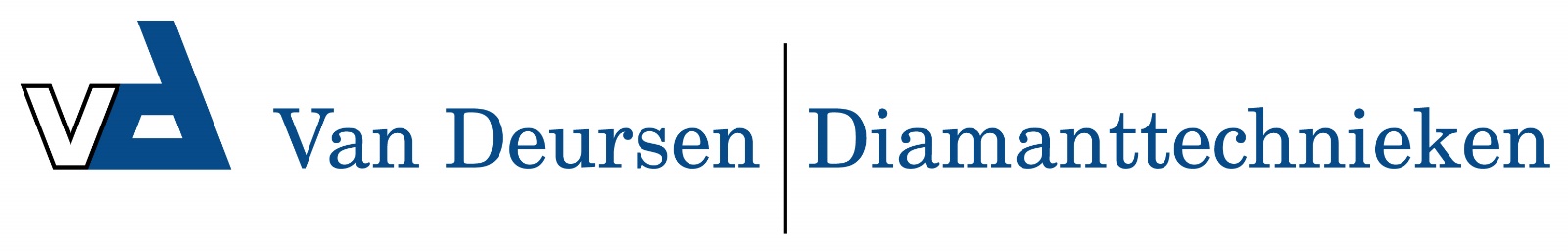 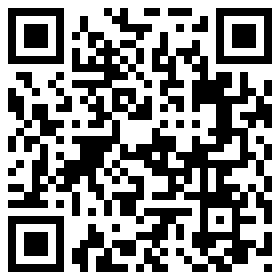 6106510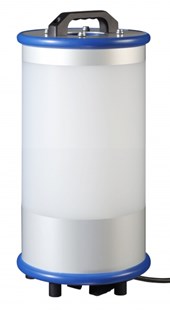 Powertube192W - (8x24W) - 230V
5m H07RN-F 3x1,50 mm2Mobiele terreinverlichting voor het verlichten van grote ruimten of gebieden. Slagvaste behuizing met siliconen beschermranden. Kan door middel van een standenschakelaar volledig of eenzijdig verlichten. Technische gegevens:Artikelnummer61.065.10EAN code4017506081781MerkEuroluxVermogen192 WattSpanning230 VBeschermklasseI (geaard)BeschermingsgraadIP 54Lamphouder2G10 (PL-lamphouder 4-pins)Lichtbron8 x PLL-lamp 24 WattLumen14.400 lumenKabel5 meterKabelsoortH07RN-F / NWPK (neopreen)Aders/doorsnede3 G 1,5 mm²SchakelaarJaAfmetingen (bxh)270 x 560 mm